Приложение 2к постановлению Главы города Костромы от 7 декабря 2021 года № 139Границы территории, в пределах которых проводятся общественные обсуждения по проекту межевания территории, ограниченной улицей Красная Маевка, проездом Торфяным, улицей Торфяной, проездом Торфяным 2-м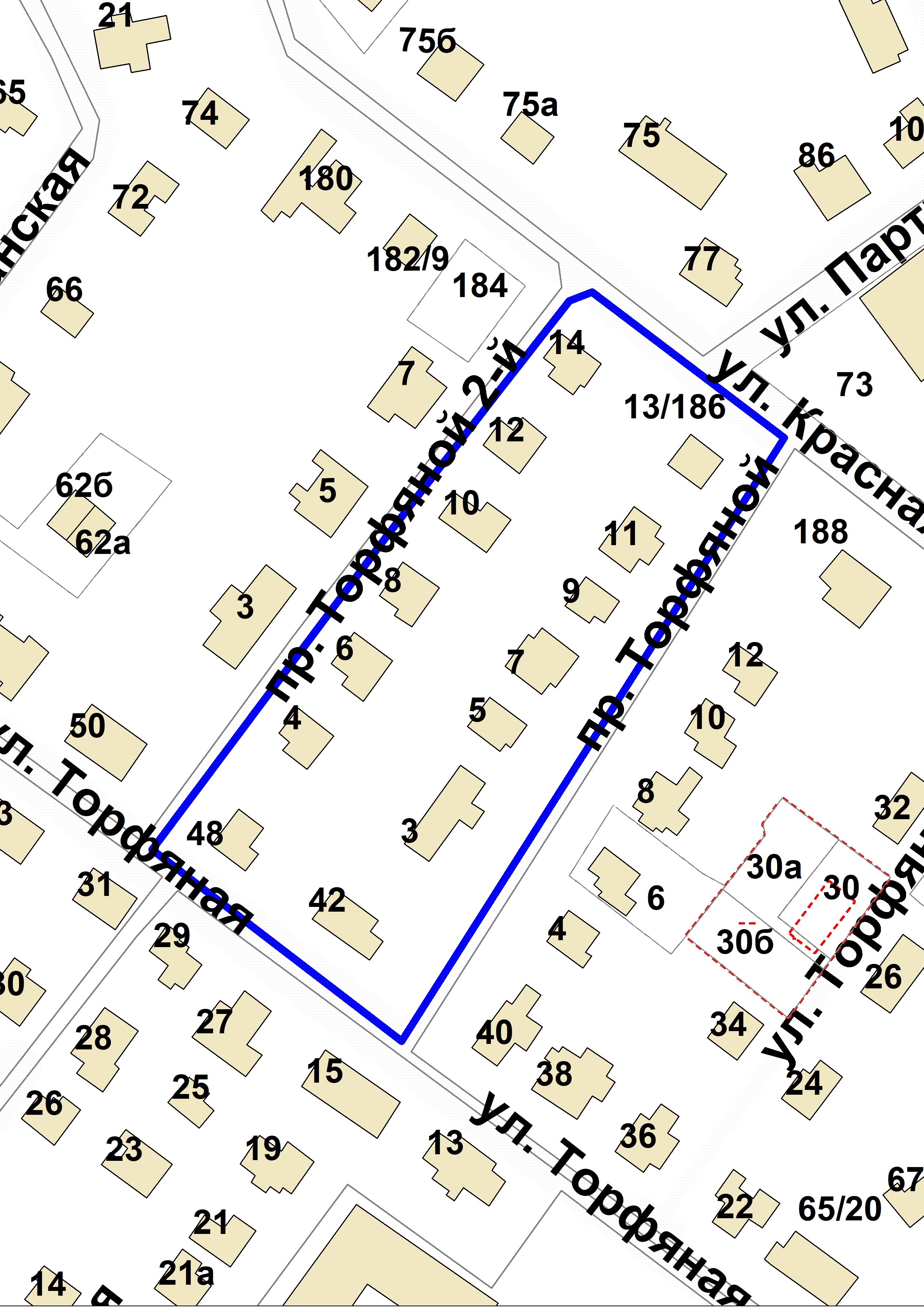 